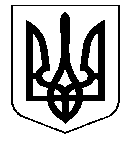 УКРАЇНАНОСІВСЬКА  МІСЬКА  РАДАНОСІВСЬКОГО  РАЙОНУ ЧЕРНІГІВСЬКОЇ  ОБЛАСТІВИКОНАВЧИЙ  КОМІТЕТР І Ш Е Н Н Я  09 жовтня 2018 року	м. Носівка	№ 300  Про внесення змін до рішення виконавчого комітету від 10 липня  2018 року №206 	Відповідно до статті 31 Закону України «Про місцеве самоврядування в Україні», керуючись статтею 19 Закону України «Про регулювання містобудівної діяльності», розглянувши заяву громадянки Штефаньо І.Б. від 05.10.2018 року,  виконавчий комітет міської ради вирішив:1. Внести зміни до рішення виконавчого комітету Носівської міської ради від 10.07.2018 № 206 «Про розроблення детальних планів територій», а саме, пункт 1 викласти в новій редакції:«1. Надати дозвіл:- на розроблення детального плану території земельної ділянки площею 0,0712 га по вул. Вокзальна, 15 в м. Носівка для будівництва та обслуговування будівель торгівлі;- Штефаньо Ірині Борисівні (Паспорт МЕ663338, виданий Дніпровським РУ ГУ МВС України в м. Києві 24.03.2006р. РНОКПП 2861205249, яка мешкає за адресою: вул. Сєрова, 34, кв.65, м. Київ, 02218) на розроблення детального плану території земельної ділянки площею 2,0492 га по вул. 40 років Перемоги, 1 в м. Носівка для будівництва та обслуговування інших будівель громадської забудови».2. Вважати такими, що втратив чинність абзац 2 пункту 1 рішення виконавчого комітету міської ради від 10.07.2018 року № 206 «Про розроблення детальних планів територій».3. Контроль за виконанням рішення покласти на заступника міського голови з питань житлово – комунального господарства Сичова О.В., організацію виконання – на начальника відділу містобудування та архітектури виконавчого апарату міської ради Кононенка О.П.   Міський голова                                                          В.М. Ігнатченко